Uk en Puk- themacollecties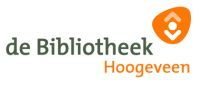 Naam locatie………………………………………………………..CollectiePeriode - eerste keusPeriode - tweede keusWelkom Puk!Wat heb jij aan vandaag?Eet smakelijk!Dit ben ik!Reuzen en kaboutersRegenHatsjoe!KnuffelsOef, wat warm!Ik en mijn familie